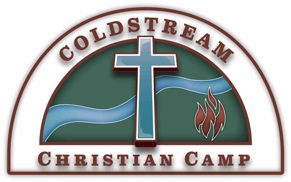 Adams, TN | 615-696-2208CAMPGROUND RENTAL AGREEMENTColdstream Christian Camp is a Christ centered ministry that provides groups with a facility where they can conduct their own conferences/retreats. Rental of the campground facilities includes use of the common areas of Coldstream such as the lake, boats, and trails.All campground guests must be listed on the insurance form. Form may be turned in at the conclusion of your stay.Your reservation is not guaranteed until payment is received.RATES:
$1000 per night for up to 40 people. $22 per person, per night for every person over 40.  This does not include rental of the Potter’s House or Cottage. Payment due upon booking. Additional per-person fees will be invoiced following departure ($22 person). CHECK IN/CHECK OUT:Check in time is 3:00 pm, check out is 12:00pm. Early check-in/late check-out may be available for an additional fee.No meals are provided. Groups are responsible for their own meals. Additional charges may be assessed for lack of clean-up (please see camp clean-up checklist) or for damages. CANCELLATION: Cancellation of reservation of the campground facilities within 60 days of arrival date will result in forfeiture of deposit. A 3% cancellation fee will be applied to cover processing for dates outside of 60 days. Deposit may also be applied to a future stay.EXTRA AMENITIES: AV equipment is available for use in the barn and Denson Hall (projection system, sound board, microphones, speakers) and is included in the per person rate. Contact info@coldstreamchristiancamp.org to request AV equipment.
Canoes, kayaks and life jackets are available and included in the per person rate.
A commercial-grade, 2-lane, 30ft, slip-n-slide with landing pool is available for $225 per day of use.COLDSTREAM ALLOWS: Extra water usage for guest supplied water slides and inflatables. If you plan to use these, there will be an additional fee of $40 per day.  UTV/Ranger or golf carts on property with proof of insurance, a signed liability waiver and damage agreement. COLDSTREAM DOES NOT ALLOW: Pets (except specifically trained service animals), smoking, alcohol or illegal drugs. Guests may not use adhesives, tapes, or self-adhesive strips or hooks on the walls or ceilings to hang decorations or signs. Masking/painters tape or Frog tape is acceptable. Failure to cooperate with this policy may incur additional fees. Unfortunately, Coldstream cannot accommodate weddings at this time.   QUESTIONS?Please email info@coldstreamchristiancamp.org or call 615-696-2208 with your specific reservation requests or questionsUse of the main campground facility requires agreement with belief statement. It is not required for rental of the Potter's House or Lakeside Cottage.COLDSTREAM CHRISTIAN CAMP STATEMENT OF BELIEFWe believe that the Bible is the inspired Word of God, is without error in its original manuscripts, and is the ultimate authority for faith and life. We believe in the Trinity: one God, eternally existing in three persons, the Father, Jesus Christ the Son, and the Holy Spirit. We believe in the deity of Christ, His virgin birth, His sinless life, His miracles, His atoning death, His bodily resurrection, His ascension to heaven, and in His return in power and glory. We believe that the salvation of lost and sinful man requires regeneration by the Holy Spirit and that no one can enter heaven except through Jesus Christ.  We believe in the resurrection of the saved to eternal life and the lost to eternal punishment. We believe in the spiritual unity of all believers in Christ, His church. We believe that the institution of marriage was created by God as a picture of Christ and the church, and is solely between a man and a woman. We believe in holy living, and dedicating ourselves to the service of Christ. By signing below, I acknowledge I have read and agree to the terms and conditions stated above, and that I have read and am in agreement with Coldstream’s statement of belief. Organization Name: ___________________          Dates of Stay: ___________________ Signature: _______________________________________________ Date: ___________________ Coldstream Christian Camp 4730 Goodman Rd. Adams, TN 37010 